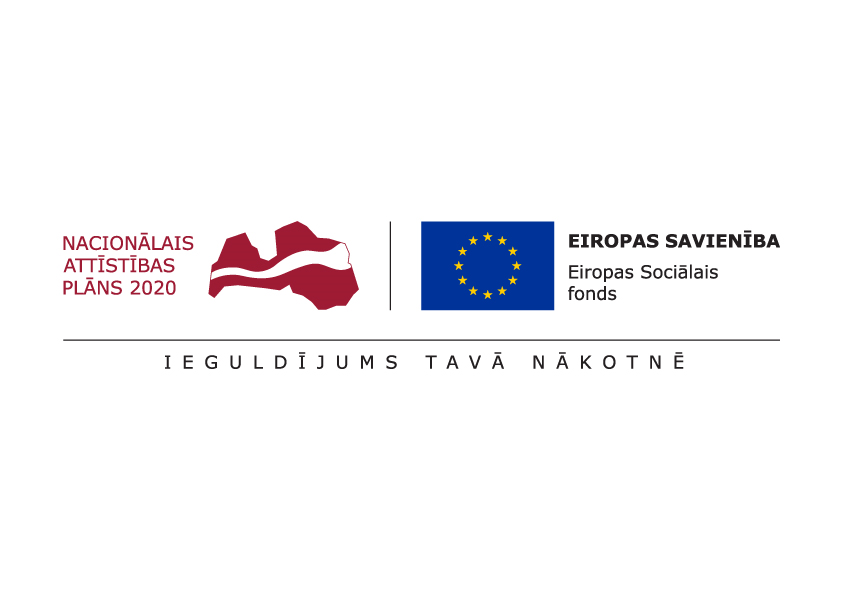 ESF Projekts: “Pasākumi vietējās sabiedrības veselības veicināšanai Smiltenes novadā” Nr. 9.2.4.2/16/I/052SLĒPOŠANAS PĀRGĀJIENA NOLIKUMSIEPAZĪSTI BŪDAS KALNU!Slēpošanas pārgājiens klasiskā slēpošanas stilā visiem iedzīvotājiem, kas vēlas baudīt Smiltenes apkārtnes ainavu ziemā uz slēpēm!Laiks, vieta un rīkotājs12.02. sestdiena, brīvais starts no plkst. 11:00 Launkalnes pagasta “Guntās”. Pārgājiens notiek projekta  Pasākumi vietējās sabiedrības veselības veicināšanai Smiltenes novadā” Nr. 9.2.4.2/16/I/052 ietvaros un to organizē biedrība “Smiltenes sporta centrs”, tālrunis informācijai 26460704, e-pasts sportacentrs@hotmail.comNorises kārtībaProvizoriskais distances garums 6,5 km. Distance veicama klasiskajā slēpošanas stilā. Dalība slēpošanas pārgājienā ar iepriekšēju pieteikšanos. Pasākums tiek īstenots pie atbilstošiem laika apstākļiem (sniega pietiekamība, atbilstoša gaisa temperatūra). Detalizēta informācija par pasākumu tiek publicēta ne vēlāk kā 3 dienas pirms tā norises interneta mājas lapā smiltenesnovads.lv Pārgājiena mērķis nav noskaidrot ātrākos slēpotājus, bet veicināt veselību nostiprinošu aktivitāšu ieviešanu ikdienā, atbalstīt aktivitātes dabā, mežā, apkārtnes iepazīšana un slēpošanas tehnikas apgūšana. Slēpošanas pārgājiena laikā dalībnieki tiek iepazīstināti ar distanču slēpošanas sliežu sagatavošanas tehniku un slēpju sagatavošanu.Dalība pasākumā ir bez maksas. Pasākuma organizators nodrošina trases sagatavošanu, marķēšanu, inventāra iznomāšanu, pārgājiena dalībnieku pavadīšanu. Slēpošanas inventāra nomaSlēpošanas pārgājiena dalībnieki, kuriem nav sava inventāra, to bez maksas var izīrēt, iepriekš sazinoties pa tālruni 26460704. Sazinoties būs jānorāda slēpotāja vārds, uzvārds, vecums, augums, ikdienas apavu izmērs.Svarīgi zināt!Pēc pārgājiena organizators slēpotājiem nodrošina iespēju baudīt siltu tēju, pīrādziņus un patīkamu noskaņu pie ugunskura. Par veselības stāvokli atbild pats dalībnieks. Par bērnu veselības stāvokli atbild viņu vecāki vai personas, kas viņu pavada. Ja dalībniekiem līdz šim nav bijusi distanču slēpošanas sacensību (pārgājienu) pieredze, tad vēlams paņemt līdzi nelielu mugursomu ar rezerves termoveļas kreklu, rezerves cepuri. Nepārvērtējiet savas spējas! Baudiet dabu un kustību prieku atbilstoši savai sagatavotībai!Sacensību organizatori patur tiesības veikt izmaiņas un precizējumus slēpošanas pārgājiena nolikumā. Kontaktinformācija uzziņām: biedrība “Smiltenes sporta centrs” Guntars Markss, T.- 26460704.SLĒPOŠANAS INVENTĀRA IZNOMĀŠANAS NOTEIKUMISlēpošanas pārgājiena dalībnieki, kuriem nav sava inventāra, to bez maksas var izīrēt, iepriekš piesakot to pa tālruni 26460704. Inventāra nomas pieteikums jāveic vismaz dienu pirms pasākuma norises līdz pl. 20:00. Pieteikumā būs jānorāda slēpotāja vārds, uzvārds, vecums, augums, ikdienas apavu izmērs.PrasībasLai iznomātu inventāru, nepieciešams personu apliecinošs dokuments (pase, ID karte vai autovadītāja apliecība). Saņemot inventāru, nepieciešams paraksts par tā saņemšanu. Ar savu parakstu Jūs apliecināsiet, ka saudzēsiet iznomāto inventāru un pēc slēpošanas pārgājiena veikšanas to nekavējoties atgriezīsiet Pasākuma organizatoriem.Mēs izīrējam slēpošanas inventāru ikvienam slēpot gribētājam, taču atkarībā no nomas inventāra pieejamības, nevaram vienmēr garantēt inventāra pieejamību attiecīgajā slēpošanas pārgājienā, tādēļ laicīgi rezervējiet atbilstošu inventāru. Nododot slēpošanas inventāru, lūgums to pirms tam notīrīt no sniega un nodot visas saņemtās lietas kopā!  